Publicado en Madrid el 05/11/2019 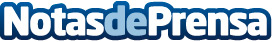 Agencia B12, cómo integrar IA y Big Data con 30 años de experiencia en negocio"Tenemos más de 30 años de experiencia en ventas. Son tres décadas que nos han permitido desarrollar una Inteligencia Comercial que es un valor diferencial en el mercado, pero queríamos más. Con la integración de Inteligencia Artificial y Big Data en nuestro modelo de negocio, incrementamos ese valor diferencial". Lo explica Javier Fernández de Valderrama, CEO de Agencia B12 Tech4Business, una empresa que apuesta por la última tecnologíaDatos de contacto:Comunicación B1291 662 95 34Nota de prensa publicada en: https://www.notasdeprensa.es/agencia-b12-como-integrar-ia-y-big-data-con-30 Categorias: Nacional Inteligencia Artificial y Robótica Emprendedores E-Commerce Recursos humanos http://www.notasdeprensa.es